VIRIKETOIMINTA VIIKOLLA 27MA	MIRKUN VIRIKETUNTI RUOKASALISSA KLO 13.30TI	MIRKUN MUSIIKKITUOKIO RUOKASALISSA KLO 10.30KE	MARJON JUMPPA RUOKASALISSA KLO 10.00PE	MIRKUN MUSIIKKITUOKIO ALASALISSA KLO 10.30PE	NuPsin TUOLIJUMPPA RUOKASALISSA KLO 10.00LA	-SU	KUUNNELLAAN JUMALANPALVELUSTA RUOKASALISSA 	SUORANA LÄHETYKSENÄ VIHDIN KIRKOSTA KLO 10.00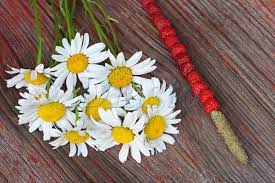 TERVETULOA MUKAAN TOIMINTAAN